                     БҰЙРЫҚ                                                                       ПРИКАЗ__________________№ _______                       Астана қаласы                                                                                         город  АстанаО внесении изменения в приказ Министра энергетики Республики Казахстан от 14 декабря 2018 года № 514 «Об утверждении предельных тарифов на электрическую энергию»	ПРИКАЗЫВАЮ:1. Внести в приказ Министра энергетики Республики Казахстан 
от 14 декабря 2018 года № 514 «Об утверждении предельных тарифов на электрическую энергию» (зарегистрирован в Реестре государственной регистрации нормативных правовых актов за № 17956) следующее изменение:Предельные тарифы на электрическую энергию, утвержденные указанным приказом, изложить в новой редакции согласно приложению к настоящему приказу.2. Департаменту развития электроэнергетики Министерства энергетики Республики Казахстан в установленном законодательством Республики Казахстан порядке обеспечить:1) в течение пяти рабочих дней со дня подписания настоящего приказа направление его копии в электронном виде на казахском и русском языках в Республиканское государственное предприятие на праве хозяйственного ведения «Институт законодательства и правовой информации Республики Казахстан» Министерства юстиции Республики Казахстан для официального опубликования и включения в Эталонный контрольный банк нормативных правовых актов Республики Казахстан;	2) размещение настоящего приказа на интернет-ресурсе Министерства энергетики Республики Казахстан после его официального опубликования.	3. Контроль за исполнением настоящего приказа возложить на курирующего вице-министра энергетики Республики Казахстан.	4. Настоящий приказ вводится в действие с 1 января 2024 года и подлежит официальному опубликованию.ҚАЗАҚСТАНРЕСПУБЛИКАСЫНЫҢЭНЕРГЕТИКАМИНИСТРЛІГІ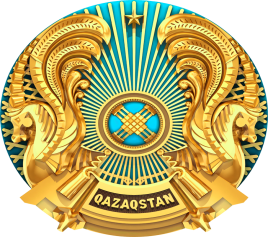 МИНИСТЕРСТВОЭНЕРГЕТИКИРЕСПУБЛИКИ КАЗАХСТАНМинистрА. Саткалиев